Děkuji za objednávky. V nejbližším možném termínu bude zboží dodáno.S pozdravem-----------------------------Netfox s.r.o.Koněvova 65/2755130 00, Praha 3 -----------------------------Phone: +420 222 745 167GSM: +420 777 292 522E-mail: k@netfox.czICQ: 227-418-889Skype:Web:   www.netfox.cz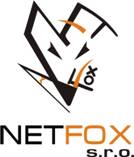 From: < @mzv.cz> 
Sent: Tuesday, October 15, 2019 11:03 AM
To:, Netfox < @netfox.cz>
Subject: objednávka z tržiště NEN - obj-092,  obj-119,  obj-127Dobrý den 
  
vyhráli jste výběrové řízení na tržišti NEN, OB7119- 092 (N006/19/V00024876), HDD Samsung     
                                                                                                                                                               OOB7119- 119 (N006/19/V00026153), UPS APC Smart 1500 VA 
OB7119- 127 (N006/19/V00027483), Samsung monitor 

Prosím dodat co nejdříve. Fakturu a dodací list můžete poslat  emailem.
Faktura se splatností 21 dní. Částka na faktuře musí být shodná s částkou vysoutěženou. Prosím nezaokrouhlovat. 
Na fakturu uvádějte č. objednávky - OB7119-xxx. Do adresy  uveďte kontaktní osobu -  
Děkuji. 

MZV ČR
